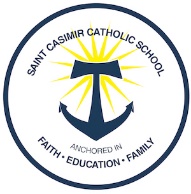 Applying for a Legacy Project GrantThank you for you for applying to St. Casimir Catholic School.  We understand that choosing a Catholic Education for your child(ren) requires dedication and sacrifice.  We also understand that a family’s gifts of time, talent and treasure vary. You may be able to receive a need based scholarship from The Legacy Project.  The individual donors that contribute to The Legacy Project value the difference a Catholic Education makes in the formative years of a child.  Anchored in faith, education and family, St. Casimir Catholic School provides a foundation for a child to develop into a kind, generous, and faith-filled individual who will positively impact the world as an adult.   To be considered for a grant from The Legacy Project please follow these instructions.School ApplicationPlease insure your application to St. Casimir Catholic School is fully completed at www.stcasimirschool.us/how-to-apply.Upon acceptance into St. Casimir Catholic School you will receive an online enrollment check list which must also be fully completed.Fill out a Financial Aid Application through FACTSGo to https://factsmgt.com/enrollment-communications/online-application-and-enrollment/At the top right hand corner select Parent Portal  Select Payment Plans and Financial Aid Set up an online FACTS Account Submit a Financial Aid ApplicationComplete the Legacy Project ApplicationGo to https://www.stcasimirschool.us/admissions/tuition-grant-aidDownload the application on the right side of the pageComplete the application and email it to admissions@stcasimirschool.usNotification of Legacy Project Grant.You will receive an email from admissions@stcasimirschool.us when your application has been received.Grant notification will typically occur during the summer prior to the upcoming school year.  If a student is accepted midyear the grant application will be reviewed and they will be notified within 30 days. Notifications will be sent through email. 